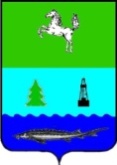 АДМИНИСТРАЦИИЯ ЗАВОДСКОГО СЕЛЬСКОГО ПОСЕЛЕНИЯЗАВОДСКОГО РАЙОНАТОМСКОЙ ОБЛАСТИПОСТАНОВЛЕНИЕот 09.06.2021                                    									    №29    Об отмене постановлений Администрации Заводского сельского поселения №25 от 09.03.2010, №28 от 19.04.2012, №28 от 08.04.2015В целях приведения в соответствие с действующим законодательством, ПОСТАНОВЛЯЮ: 1. Постановление Администрации Заводского сельского поселения от 09.03.2010 №25 «Об утверждении Положения о порядке формирования, ведения, обязательного опубликования перечня муниципального имущества МО Заводское сельское поселение, предназначенного для передачи во владение и (или) в пользование на долгосрочной основе (в том числе по льготным ставкам арендной платы) субъектам малого и среднего предпринимательства и организациям, образующим инфраструктуру поддержки субъектов малого и среднего предпринимательства» отменить.2. Постановление Администрации Заводского сельского поселения от 19.04.2012 №28 « Об утверждении Положения о порядке ведения реестра муниципальной собственности муниципального образования «Заводское сельское поселение»» отменить.3. Постановление Администрации Заводского сельского поселения от 08.04.2015 №28 « Об утверждении Порядка осуществления финансового контроля органами местного самоуправления Заводского сельского поселения» отменить.3. Обнародовать настоящее постановление в информационном бюллетене Администрации Заводского сельского поселения, также разместить на официальном сайте муниципального образования Заводское сельское поселение в информационно-телекоммуникационной сети «Интернет» http://zavodscoe.ru.4. Контроль за исполнением настоящего постановления оставляю за собой.Глава поселения		                                                           	                С.А. Трифанова